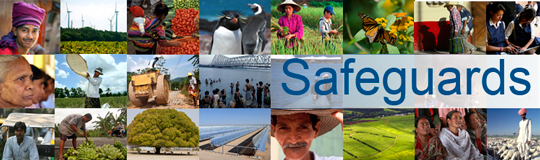 The World Bank Review and Update of the World Bank’s Environmental and Social Safeguard PoliciesConsultation Meeting – Participant ListDate: December 3, 2012Venue: MEDEF International, Paris (French private-sector stakeholder meeting)Total Number of Participants: 9No.Participant NameCompany/Organization 1Christine Traoré2iE—Institut d’Afrique2Roger FiszelsonCICA—Confederation of International Contractors’ Associations3Julia NietschFrance Télécom Orange4Daniel GrasLouis Berger5Stéphanie ErbsOptorg6David LansadeTractafric Equipement7Florence MoulinItron8Philippe GautierMEDEF—Mouvement des Entreprises de France9Marie KummerloweMEDEF—Mouvement des Entreprises de France